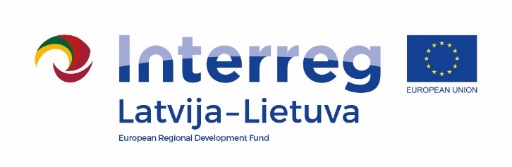 „Įspūdinga kelionė dvarų parkais visus metus“ Projektas LLI-313 „Four Seasons Exciting Journey in Manor Parks” / „4SeasonsParks”Rokiškio krašto muziejusDvarų ir pilių parkų prižiūrėtojų mokymų programaSeminaro tema: Istorinė parkų raida ir jų vertybės (Historic development of parks and their values)Pirma mokymų diena. 2018 m. spalio 5 d. (penktadienis)Temos: „Architektoninės ir kraštovaizdžio vertės“ (Architectonic and landscape values) ir „Istorinių parkų funkcionalumo principai“ (Principles of functionality of historic parks) nagrinėjamos urbanistinės aplinkos ir istorinio architektūrinio ansamblio aspektais. Parko vertybės (Values of park) nagrinėjamos taikant daugiasluoksnės analizės metodus ir kriterijus.Antra mokymų diena. 2018 m. spalio 19 d. (penktadienis)*Kūrybinėms dirbtuvėms reikia, kad mokymų dalyviai atsiviežtų savo atstovaujamo parko schemą (A3 arba didesniu formatu), nuotraukų su gražiausiomis ir problemiškiausiomis vietomis. Taip pat parko situaciją miesto ar miestelio kontekste.ValandaTemaLektoriai10.00–10.30Projekto pristatymas, sveikinimo žodisNijolė Šniokienė, Rokiškio krašto muziejaus direktorė10.30–11.30Dvaro sodybos vieta apgyvendinimo ir urbanistinėje struktūroje.  Istorinis parkas – krašto ūkinės, kultūrinės ir urbanistinės raidos išraiškos elementasSteponas Deveikis, LKAS; Vaiva Deveikienė, LKAS, VGTU11.30–12.30Dvaro sodybos ansambliškumas ir funkcionalumas. Parkas, kaip dvaro ansamblį vienijanti struktūrinė jo dalisVaiva Deveikienė, LKAS, VGTU; Indra Bieliūnaitė, LKAS; Steponas Deveikis, LKAS12.30–13.00Klausimai, diskusijosVisi mokymų dalyviai13.00–14.00Pietūs14.00–15.00Istorinio parko kompozicijos daugiasluoksnė analizė. Parko verčių išsaugojimas ir atkūrimasVaiva Deveikienė, LKAS, VGTU; Julija Musteikytė, SĮ Vilniaus planas15.00–16.00Praktiniai istorinio parko analizės aspektai. Atvejo analizė – kūrybinės dirbtuvės*Moderuoja Vaiva DeveikienėDalyvauja visi mokymų dalyviai16.00–17.00Praktinio užsiėmimo rezultatų pristatymas, klausimai, diskusijosVisi  mokymų dalyviaiValandaTemaLektoriai10.00 -11.30Ekologinis aspektas. Parkas kaip gyvas organizmas. Parko gyvybingumas ir ekologinė dermė kaip jo lankymo skatinimas ir traukos objektasAndželika Kriaučiūnienė, Trakų INP; Steponas Deveikis, LKAS11.30 -13.00Estetinis aspektas. Parkas kaip meno kūrinysVaiva Deveikienė, LKAS, VGTU13.00 – 14.00	Pietūs14.00 – 15.00 Socialinis aspektas. Parko vertybės – jo  atnaujinimo ir gaivinimo pagrindas. Kas svarbiausia mūsų parke? Gintaras Bingelis, VšĮ „Ilzenbergo dvaras“15.00 – 16.30Praktiniai parko analizės aspektai. Atvejo analizė – kūrybinės dirbtuvės*Moderuoja Vaiva Deveikienė, Gintaras BingelisDalyvauja visi mokymų dalyviai16.30 – 17.00DiskusijosVisi dalyviai